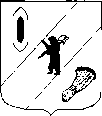 АДМИНИСТРАЦИЯ ГАВРИЛОВ-ЯМСКОГОМУНИЦИПАЛЬНОГОРАЙОНАПОСТАНОВЛЕНИЕ15.04.2024  № 316О внесении изменений  в постановление Администрации Гаврилов-Ямскогомуниципального района от 10.01.2022 №5В соответствии с Бюджетным кодексом Российской Федерации, Федеральным законом от 06.10.2003 № 131-ФЗ «Об общих принципах организации местного самоуправления в Российской Федерации», решением Собрания представителей Гаврилов-Ямского муниципального района от 15.02.2024 № 304 «О  внесении  изменений в решение Собрания представителей Гаврилов-Ямского муниципального района от 15.12.2023 г. № 281 «О бюджете Гаврилов – Ямского муниципального района на 2024 год и на плановый период 2025-2026 годов», руководствуясь статьёй 26 Устава Гаврилов-Ямского муниципального района Ярославской области,АДМИНИСТРАЦИЯ МУНИЦИПАЛЬНОГО РАЙОНА ПОСТАНОВЛЯЕТ:1.Внести в муниципальную программу «Управление муниципальным имуществом и земельными ресурсами Гаврилов-Ямского муниципального района Ярославской области»  на 2022-2026 годы, утвержденную постановлением Администрации Гаврилов-Ямского муниципального района от 10.01.2022 №5 «Об утверждении муниципальной программы «Управление муниципальным имуществом и земельными ресурсами Гаврилов-Ямского муниципального района Ярославской области» на 2022-2026 годы», изменения согласно Приложению.2. Контроль за исполнением постановления возложить на заместителя Главы Администрации Гаврилов-Ямского муниципального района Таганова В.Н.3. Постановление опубликовать в районной массовой газете «Гаврилов-Ямский вестник» и разместить на официальном сайте Администрации Гаврилов-Ямского муниципального района.4. Постановление вступает в силу с момента официального опубликования.Глава Гаврилов-Ямскогомуниципального района                                                                  А.Б.СергеичевПриложение к постановлению Администрации Гаврилов-Ямского муниципального районаот 15.04.2024  № 316Изменения,вносимые в муниципальную программу Гаврилов-Ямского муниципального района«Управление муниципальным имуществом и земельными ресурсамиГаврилов-Ямского муниципального района Ярославской области» на 2022-2026 годы1. Паспорт Муниципальной программы изложить в следующей редакции:«Паспорт Муниципальной программы*Ожидаемое финансирование»      2.  Пункт 4 раздела V муниципальной программы изложить в следующей редакции:«4.Ресурсное обеспечение Муниципальной программы:--------------------------------<1> Графа приводится при наличии более чем одного источника финансирования<2> Указываются средства бюджета муниципального района в долгосрочном (прогнозном) периоде, то есть в периоде, на который действие решения Собрания представителеймуниципального района  о бюджете на очередной финансовый год и на плановый период не распространяется»3.Внести изменения в приложение 1 к муниципальной программе:3.1.Паспорт муниципальной целевой программы изложить в следующей редакции:«1. Паспорт муниципальной целевой программы*Ожидаемое финансирование»       3.2. Раздел 3 муниципальной целевой программы изложить в следующей редакции:«3. Задачи и мероприятия муниципальной целевой программыСписок сокращений:1. УАГИЗО – Управление АГИЗО Гаврилов-Ямского МР»Ответственный исполнитель Муниципальной программыУправление по архитектуре, градостроительству, имущественным и земельным отношениям Администрации Гаврилов-Ямского муниципального района, начальник Управления, Василевская Виктория Васильевна, телефон 8(48534) 2-01-30Куратор Муниципальной программыЗаместитель Главы Администрации Гаврилов-Ямского муниципального района Таганов Владимир Николаевич, тел. 8(48534) 2-06-83Ответственные исполнители подпрограмм Муниципальной программыУправление по архитектуре, градостроительству, имущественным и земельным отношениям Администрации Гаврилов-Ямского муниципального района, начальник Управления, Василевская Виктория Васильевна, тел. 8(48534) 2-01-30Сроки реализации Муниципальной программы2022-2026 годыЦель (цели) Муниципальной программыОбеспечение эффективного управления и распоряжения муниципальным имуществом и земельными участками, вовлечение в хозяйственный оборот объектов муниципального недвижимого имущества и земельных участков, государственная собственность на которые не разграничена.Перечень подпрограмм Муниципальной программы- муниципальная целевая программа «Управление и распоряжение имуществом и земельными ресурсами Гаврилов-Ямского муниципального района Ярославской области» на 2022- 2026 годы (приложение 1 к муниципальной программе).Объемы и источники финансирования Муниципальной программыОбщий объем финансирования -  18 210 166,77 руб. в т.ч. по годам:2022 год –  5 424 573,26  руб.;2023 год –  3 732 263,51 руб.;2024 год –  3 795 110,00 руб.;2025 год – 2 929 110,00 руб.;2026 год – 2 329 110,00 руб.из них - средства бюджета муниципального района 14 370 836,77 руб. в т.ч. по годам:2022 год –  3 472 573,26 руб.;2023 год –  3 732 263,51руб.;2024 год –  3 166 000,00 руб.;2025 год –  2 300 000,00 руб.;2026 год – 1 700 000,00 руб.из них средства областного бюджета – 3 839 330,00 руб., в т.ч. по годам:2022 год  – 1 952 000,00 руб.;2023 год  – 0,0 руб.;2024 год  – 629 110,00 руб.;2025 год – 629 110,00 руб.;2026 год –629 110,00 руб.Плановые объемы финансирования подпрограмм Муниципальной программы по годам реализацииМуниципальная целевая программа «Управление и распоряжение имуществом и земельными ресурсами Гаврилов-Ямского муниципального района Ярославской области»  на 2022- 2026 годы  Общий объем финансирования -  18 210 166,77 руб. в т.ч. по годам:2022 год –  5 424 573,26  руб.;2023 год –  3 732 263,51 руб.;2024 год –  3 795 110,00 руб.;2025 год – 2 929 110,00 руб.;2026 год – 2 329 110,00 руб.Конечные результаты Муниципальной программыРеализация функций и полномочий Администрации Гаврилов-Ямского муниципального района по распоряжению муниципальным имуществом и земельными участками, государственная собственность на которые не разграничена, в том числе:- Постановка на кадастровый учёт ежегодно не менее 40 земельных участков в год, предназначенных для предоставления льготным категориям граждан и реализации на торгах.- Оценка рыночной стоимости 6 - 8  объектов недвижимого имущества и  40 земельных участков ежегодно. Актуализация в 2022 -2023 годах документов территориального планирования сельских поселений Гаврилов-Ямского муниципального района, в том числе:-  описание границ 52 населённых пунктов Шопшинского СП; - описание границ 4 сельских населённых пунктов Заячье-Холмского СП;- постановка на кадастровый учёт  границ территориальных зон (789 шт., из них 27 зон и 762 контура);- приведение в соответствие действующему законодательству генеральных планов сельских поселений Гаврилов-Ямского МР.Электронный адрес размещения Муниципальной программы в информационно-телекоммуникационной сети «Интернет»https://gavyam.ru/regulatory/npa/index_rcp.phphttp://gavyam.ru/about/management/upr_zem/mcp/№п/пИсточник финансированияВсего <1>Оценка расходов (руб.), в том числе по годам реализацииОценка расходов (руб.), в том числе по годам реализацииОценка расходов (руб.), в том числе по годам реализацииОценка расходов (руб.), в том числе по годам реализацииОценка расходов (руб.), в том числе по годам реализации№п/пИсточник финансированияВсего <1>2022 год2023 год2024 год2025 год2026 год123456781. Муниципальная целевая программа «Управление и распоряжение имуществом и земельными ресурсами Гаврилов-Ямского муниципального районаЯрославской области» на 2022- 2026 годы1. Муниципальная целевая программа «Управление и распоряжение имуществом и земельными ресурсами Гаврилов-Ямского муниципального районаЯрославской области» на 2022- 2026 годы1. Муниципальная целевая программа «Управление и распоряжение имуществом и земельными ресурсами Гаврилов-Ямского муниципального районаЯрославской области» на 2022- 2026 годы1. Муниципальная целевая программа «Управление и распоряжение имуществом и земельными ресурсами Гаврилов-Ямского муниципального районаЯрославской области» на 2022- 2026 годы1. Муниципальная целевая программа «Управление и распоряжение имуществом и земельными ресурсами Гаврилов-Ямского муниципального районаЯрославской области» на 2022- 2026 годы1. Муниципальная целевая программа «Управление и распоряжение имуществом и земельными ресурсами Гаврилов-Ямского муниципального районаЯрославской области» на 2022- 2026 годы1. Муниципальная целевая программа «Управление и распоряжение имуществом и земельными ресурсами Гаврилов-Ямского муниципального районаЯрославской области» на 2022- 2026 годы1. Муниципальная целевая программа «Управление и распоряжение имуществом и земельными ресурсами Гаврилов-Ямского муниципального районаЯрославской области» на 2022- 2026 годы1.1Предусмотрено решением Собрания представителей  муниципального района  о бюджете:18 210 166,775 424 573,26  3 732 263,513 795 110,002 929 110,002 329 110,001.1-средства бюджета муниципального района14 370 836,773 472 573,263 732 263,513 166 000,002 300 000,001 700 000,001.1- областные средства 3 839 330,001 952 000,000629 110,00629 110,00629 110,00Ответственный исполнитель муниципальной целевой программыУправление по архитектуре, градостроительству, имущественным и земельным отношениям Администрации Гаврилов-Ямского муниципального района, начальник Управления, Василевская Виктория Васильевна, телефон 8(48534) 2-01-30Куратор муниципальной целевой программыЗаместитель Главы Администрации Гаврилов-Ямского муниципального района Таганов Владимир Николаевич, тел. 8(48534) 2-06-83Сроки реализации муниципальной целевой программы2022-2026 годыИсполнители мероприятий муниципальной целевой программыУправление по архитектуре, градостроительству, имущественным и земельным отношениям Администрации Гаврилов-Ямского муниципального районаУчастники мероприятий муниципальной целевой программы- АдминистрацияГаврилов-Ямского муниципального района;- Управление по архитектуре, градостроительству, имущественным и земельным отношениям Администрации Гаврилов-Ямского муниципального районаЦельмуниципальной целевой программыОбеспечение эффективного управления и распоряжения муниципальным имуществом и земельными участками, вовлечение в хозяйственный оборот объектов муниципального недвижимого имущества и земельных участков, государственная собственность на которые не разграничена.Объёмы и источники финансирования муниципальной целевой программыОбщий объем финансирования -  18 210 166,77 руб. в т.ч. по годам:2022 год –  5 424 573,26  руб.;2023 год –  3 732 263,51  руб.;2024 год –  3 795 110,00 руб.;2025 год – 2 929 110,00 руб.;2026 год – 2 329 110,00 руб.из них - средства бюджета муниципального района  14 370 836,77 в т.ч. по годам:2022 год –  3 472 573,26 руб.;2023 год –  3 732 263,51 руб.;2024 год –  3 166 000,00 руб.;2025 год –  2 300 000,00 руб.;2026 год – 1 700 000,00 руб.из них средства областного бюджета – 3 839 330,00 руб., в т.ч. по годам:2022 год  – 1 952 000,00 руб.;2023 год  – 0,0 руб.;2024 год  – 629 110,00 руб.;2025 год  – 629 110,00 руб.;2026 год – 629110,00 руб.Конечные результаты реализации муниципальной целевой программы- Вовлечение в хозяйственный оборот неиспользуемого муниципального имущества и земельных участков, собственность на которые не разграничена, в том числе:- Постановка на кадастровый учёт ежегодно не менее 40 земельныхучастков в год, предназначенных для предоставления льготным категориям граждан и реализации на торгах.- Оценка рыночной стоимости 6 - 8 объектов недвижимого имущества и  40 земельных участков ежегодно. Актуализация в 2022 -2023 годах документов территориального планирования сельских поселений Гаврилов-Ямского муниципального района, в том числе:-  описание границ 52 населённых пунктов Шопшинского СП; - описание границ 4 сельских населённых пунктов Заячье-Холмского СП;  - постановка на кадастровый учёт  границ территориальных зон (789 шт., из них 27 зон и 762 контуров);- приведение в соответствие действующему законодательству генеральных планов сельских поселений Гаврилов-Ямского МР.Электронный адрес размещения Муниципальной программы в информационно-телекоммуникационной сети «Интернет»https://gavyam.ru/regulatory/npa/index_rcp.phphttp://gavyam.ru/about/management/upr_zem/mcp/№п/пНаименование задачи/мероприятия Результат выполнения задачи, мероприятияРезультат выполнения задачи, мероприятияСрок реализации,годыПлановый объем финансированиятыс. руб.Плановый объем финансированиятыс. руб.Плановый объем финансированиятыс. руб.Исполнитель и участники мероприятия №п/пНаименование задачи/мероприятия наименование (единица измерения)плановое значениеСрок реализации,годывсего областные средствасредства бюджета муниципального районаИсполнитель и участники мероприятия 1234567891Задача 1. Управление и распоряжение муниципальным имуществом Гаврилов-Ямского муниципального районаДа/нетда20222 623 928,3202 623 928,00УАГИЗО1Задача 1. Управление и распоряжение муниципальным имуществом Гаврилов-Ямского муниципального районаДа/нетда20233 440 508,5003 440 508,50УАГИЗО1Задача 1. Управление и распоряжение муниципальным имуществом Гаврилов-Ямского муниципального районаДа/нетда20242 536 000,0002 536 000,00УАГИЗО1Задача 1. Управление и распоряжение муниципальным имуществом Гаврилов-Ямского муниципального районаДа/нетда20252 300 000,0002 300 000,00УАГИЗО1Задача 1. Управление и распоряжение муниципальным имуществом Гаврилов-Ямского муниципального районаДа/нетда20261 700 000,0001 700 000,00УАГИЗО1.1Мероприятия по управлению, распоряжению и содержанию имущества, находящегося в муниципальной собственностиДа/нетда20222 423 928,3202 423 928,32УАГИЗО1.1Мероприятия по управлению, распоряжению и содержанию имущества, находящегося в муниципальной собственностиДа/нетда20233 230 508,5003 230 508,50УАГИЗО1.1Мероприятия по управлению, распоряжению и содержанию имущества, находящегося в муниципальной собственностиДа/нетда20242 191 000,0002 191 000,00УАГИЗО1.1Мероприятия по управлению, распоряжению и содержанию имущества, находящегося в муниципальной собственностиДа/нетда20252 000 000,0002 000 000,00УАГИЗО1.1Мероприятия по управлению, распоряжению и содержанию имущества, находящегося в муниципальной собственностиДа/нетда20261 700 000,0001 700 000,00УАГИЗО1.2Мероприятия по землеустройству,кадастровым работам, оценке и приобретению права собственностиДа/нетда2022200 000,000200 000,00УАГИЗО1.2Мероприятия по землеустройству,кадастровым работам, оценке и приобретению права собственностиДа/нетда2023210 000,000210 000,00УАГИЗО1.2Мероприятия по землеустройству,кадастровым работам, оценке и приобретению права собственностиДа/нетда2024345 000,000345 000,00УАГИЗО1.2Мероприятия по землеустройству,кадастровым работам, оценке и приобретению права собственностиДа/нетда2025300 000,000300 000,00УАГИЗО1.2Мероприятия по землеустройству,кадастровым работам, оценке и приобретению права собственностиДа/нетда2026000УАГИЗО2Задача 2. Актуализация градостроительной документации Гаврилов-Ямского муниципального районаДа/нетда2022848 644,940848 644,94УАГИЗО2Задача 2. Актуализация градостроительной документации Гаврилов-Ямского муниципального районаДа/нетда2023291 755,010291 755,01УАГИЗО2Задача 2. Актуализация градостроительной документации Гаврилов-Ямского муниципального районаДа/нетда2024630 000,000630 000,00УАГИЗО2Задача 2. Актуализация градостроительной документации Гаврилов-Ямского муниципального районаДа/нетда2025000УАГИЗО2Задача 2. Актуализация градостроительной документации Гаврилов-Ямского муниципального районаДа/нетда2026000УАГИЗО2.1Мероприятия  по описанию местоположения границ территориальных зон, установленных ПЗЗ поселений Гаврилов-Ямского муниципального районаДа/нетда2022248 645,000248 645,00УАГИЗО2.1Мероприятия  по описанию местоположения границ территориальных зон, установленных ПЗЗ поселений Гаврилов-Ямского муниципального районаДа/нетда2023231 755,010231 755,01УАГИЗО2.1Мероприятия  по описанию местоположения границ территориальных зон, установленных ПЗЗ поселений Гаврилов-Ямского муниципального районаДа/нетда2024300 000,000300 000,00УАГИЗО2.1Мероприятия  по описанию местоположения границ территориальных зон, установленных ПЗЗ поселений Гаврилов-Ямского муниципального районаДа/нетда2025000УАГИЗО2.1Мероприятия  по описанию местоположения границ территориальных зон, установленных ПЗЗ поселений Гаврилов-Ямского муниципального районаДа/нетда2026000УАГИЗО2.2Мероприятия  по описанию местоположения границ населённых пунктов Гаврилов-Ямского муниципального районаДа/нетда2022199 999,940199 999,94УАГИЗО2.2Мероприятия  по описанию местоположения границ населённых пунктов Гаврилов-Ямского муниципального районаДа/нетда202360 000,00060 000,00УАГИЗО2.2Мероприятия  по описанию местоположения границ населённых пунктов Гаврилов-Ямского муниципального районаДа/нетда202450 000,0050 000,0УАГИЗО2.2Мероприятия  по описанию местоположения границ населённых пунктов Гаврилов-Ямского муниципального районаДа/нетда2025000УАГИЗО2.2Мероприятия  по описанию местоположения границ населённых пунктов Гаврилов-Ямского муниципального районаДа/нетда2026000УАГИЗО2.3Разработка проектов изменений в правила землепользования и застройки сельских поселенийДа/нетда2022400 000,000400 000,00УАГИЗО2.3Разработка проектов изменений в правила землепользования и застройки сельских поселенийДа/нетда2023000УАГИЗО2.3Разработка проектов изменений в правила землепользования и застройки сельских поселенийДа/нетда2024280 000,000280 000,00УАГИЗО2.3Разработка проектов изменений в правила землепользования и застройки сельских поселенийДа/нетда2025000УАГИЗО2.3Разработка проектов изменений в правила землепользования и застройки сельских поселенийДа/нетда2026000УАГИЗО2.4Реализация мероприятий по актуализации генеральных планов сельских поселенийДа/нетда2022000УАГИЗО2.4Реализация мероприятий по актуализации генеральных планов сельских поселенийДа/нетда2023000УАГИЗО2.4Реализация мероприятий по актуализации генеральных планов сельских поселенийДа/нетда2024000УАГИЗО2.4Реализация мероприятий по актуализации генеральных планов сельских поселенийДа/нетда2025000УАГИЗО2.4Реализация мероприятий по актуализации генеральных планов сельских поселенийДа/нетда2026000УАГИЗО3Задача 3. Устранение негативного воздействия скотомогильников (биотермических ям) на окружающую средуДа/нетда2022000УАГИЗО3Задача 3. Устранение негативного воздействия скотомогильников (биотермических ям) на окружающую средуДа/нетда2023000УАГИЗО3Задача 3. Устранение негативного воздействия скотомогильников (биотермических ям) на окружающую средуДа/нетда2024629 110,00629 110,000УАГИЗО3Задача 3. Устранение негативного воздействия скотомогильников (биотермических ям) на окружающую средуДа/нетда2025629 110,00629 110,000УАГИЗО3Задача 3. Устранение негативного воздействия скотомогильников (биотермических ям) на окружающую средуДа/нетда2026629 110,00629 110,000УАГИЗО3.1Мероприятия по организации и содержанию скотомогильниковДа/нетда2022000УАГИЗО3.1Мероприятия по организации и содержанию скотомогильниковДа/нетда2023000УАГИЗО3.1Мероприятия по организации и содержанию скотомогильниковДа/нетда2024629 110,00629 110,000УАГИЗО3.1Мероприятия по организации и содержанию скотомогильниковДа/нетда2025629 110,00629 110,000УАГИЗО3.1Мероприятия по организации и содержанию скотомогильниковДа/нетда2026629 110,00629 110,000УАГИЗО4Задача 4.Кадастровые работы на объектах газораспределенияДа/нетда20221 952 000,001 952 000,000УАГИЗО4.1Мероприятия по проведению комплекса кадастровых работ на объектах газораспределенияДа/нетда20221 952 000,001 952 000,000УАГИЗОИтого по муниципальной целевой программеИтого по муниципальной целевой программеИтого по муниципальной целевой программеИтого по муниципальной целевой программе20225 424 573,261 952 000,003 472 573,26УАГИЗОИтого по муниципальной целевой программеИтого по муниципальной целевой программеИтого по муниципальной целевой программеИтого по муниципальной целевой программе20233 732 263,5103 732 263,51УАГИЗОИтого по муниципальной целевой программеИтого по муниципальной целевой программеИтого по муниципальной целевой программеИтого по муниципальной целевой программе20243 795 110,00629 110,003 166 000,00УАГИЗОИтого по муниципальной целевой программеИтого по муниципальной целевой программеИтого по муниципальной целевой программеИтого по муниципальной целевой программе20252 929 110,00629 110,002 300 000,00УАГИЗОИтого по муниципальной целевой программеИтого по муниципальной целевой программеИтого по муниципальной целевой программеИтого по муниципальной целевой программе20262 329 110,00629 110,01 700 000,00УАГИЗО